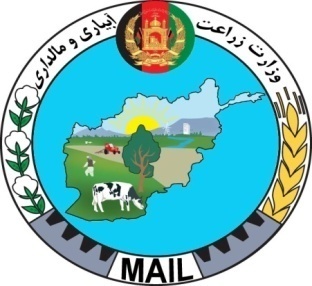  خلاصه گزارش ازپیشرفت کارپروژه‌های انکشافی ولایت بغلانتاریخ شروع  نظارت   : 31/01/1398 تاريخ ختم نظارت      : 12/02/1398گزارش دهننده گان : سید عبدالرافع ابراهیمی واحمدشاکرتیموری کارمندان ریاست نظارت وارزیابی.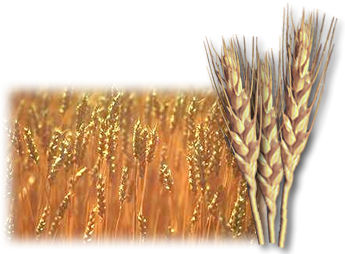 خلاصه گزارش ازچگونگی تطبیق پروژه‌های انکشافی سال مالی 1398 ولایت بغلان نظـارت کننــده‌گـــان:سید عبدالرافع " ابراهیمی "مدیر عمومی نظارت وارزیابی پروژه های تنظیم منابع طبیعی.احمدشاکر " تیمیوری" مدیر نظارت وارزیابی پروژه های زون مرکز.تاریخ آغـاز وختم نظارت:  31/01/1298 الی12/02/1398مقــــــــــدمـــــــــه:هيــات به تاسي ازمکتوب شماره (77) مورخ31/01/1398 ریاست نظارت و ارزیابی به منظور نظارت از چگونگی تطبيق پروژه‌های انکشافی آن ولا معرفی و توظیف گردیده بودیم. ابتدا موضوع سفر خویش را با رییس اداره زراعت در جریان گذاشتیم سپس ریس اداره زراعت به مدیریت‌های اجرائیه، پلان و مسولین پروژه‌ها هدایت فرمود درزمینه باهیات همکاری همه جانبه نمایند بعد از اخذ معلومات عمومی ازمسئولین پروژه‌ها کار خود را آغاز نمودیم.معلـومـات عمــومـی:در سال 1398 به تعداد 12  پروژه انکشافی در این ولایت منظور گردیده و از آنجمله 4 پروژه فعالیت‌ها خویش را درساحه تطبیق و عملا" به فعالیت آغازنموده اند که مافعالیت‌های 4 پروژه را مشاهده و با مستفدین آنها مصاحبه نمودیم که قرار ذیل ارایه می‌گردد:1- پروژه ملی باغداری و مالداری (NHLP)بخش باغداری: مایان هیئت به همکاری کارمند ساحوی پروژه  طور نمونه 8 جریب باغ‌های بهاری سال2019، 2  باب گرین‌هاوس‌های کوچک،3 قطعه باغچه خانگی را در ولسوالی خنجان و یک باب گرین‌هاوس ویک قطعه باغچه‌خانگی را در ولسوالی دو شی مشاهده و بامستفدین آن‌ها مصاحبه نمودیم که ذیلاً ارائه می‌گردد:یافتـــــــــــه‌هــا:قرار مشاهد عینی و مصاحبه که با مستفدین 8 جریب باغات نو احداث بهاری سال 2019 در قریه جات (چوکانی، مرکزخنجان، آهنگر، زیرپل، پوسته ریگی  و تل لاله) ولسوالی خنجان صورت گرفت نهال‌های باغ‌های جدید تقریبا %95 سبزمی‌باشد و برای شان کود سیاه تا هنوز نرسید و مسئول پروژه می‌گوید که کود خریداری شده در روزهای نزدیک به دهاقین توزیع خواهد شد.قرارمشاهده عینی و مصاحبه که با 3 نفر شوهر مستفدین باغچه‌های خانگی در قریه جات (چلان خارا و زیرپل) ولسوالی خنجان و یک نفر در قریه خواجه زی ولسوالی دوشی صورت گرفت کشت سبزی‌جات باغچه‌های خانگی به وقت و زمان مناست صورت گرفته که نتیجه آن خوب می‌باشد و مستفدین رضایت مندی دارند و قرار اظهار شوهر خانم حمیده در قریه زیرپل ولسوالی خنجان علاوه از استفاده نمودن سبزی‌جات در خانه 3000 افغانی از فروش سبزیجات بدست‌آورده اند و قرار اظهار شوهر خانم نوریه در قریه خواجه‌زی ولسوالی دوشی علاوه از استفاده نمودن سبزی‌جات درخانه 6000 افغانی از فروش سبزی‌جات باغچه‌های خانگی بدست‌آورده اند.سفــــارشات:قرار مشاهد عینی و مصاحبه  که با مستفدین 8 جریب باغات نو احداث بهاری سال 2019 در قریه‌جات (چوکانی، مرکزخنجان، آهنگر، زیرپل، پوسته ریگی و تل لاله) ولسوالی خنجان صورت گرفت نهال‌های باغ های جدید تقریبا %95 سبزمی‎باشد وبرای شان کود سیاه DAP تا هنوز توزیع نشده است. بناً سفارش می‌گردد تا مسئول ولایتی کود سیاه را به دهاقین مطابق پلان و در میعاد معین توزیع نماید تا نهال‌های باغ‌های جدید رشد خوب داشته باشد و نتایج خوب بدست‌آورند.2- منابع طبیعی(بخش سرسبزی):قرار مطالعه اسناد درسال مالی 1398 فعالیت‌های ذیل از قبیل (آماده ساختن و پلات بندی 8 جریب زمین، خیشاوه و کتمن کاری 3 جریب زمین برای 3 مرتبه، پاک کاری جوی‌ها به طول 400 متر، تهیه 10 متر مکعب کمپوست، ترانسپلانت 10000 اصله نهال و بذر 2 جریب در ساحه آزاد در پلان داده شده و ما در فارم باغ اختر رفته و فعالیت‌های انجام شده رامشاهده نمودیم.یافته‌ها:قرارمشاهده عینی که از فارم باغ اختر صورت گرفت خیشاوه و کتمن کاری 3 جریب زمین، پاک کاری جوی‌ها به طول 400 مترصورت گرفته و تهیه 10 مترمکعب کمپوست درحال آماده شدن بوده اما قراراظهار سرپرست آمریت منابع طبعی پلات بندی 8 جریب زمین، تراسپلانت 10000اصله نهال و بذر دوجریب زمین در ساحه آزاد درماه میزان صورت خواهد گرفت.قوریه نهال‌های زردآلو حدود %30 خشک شده اند که سرپرست آمریت منابع طبیعی علت آن را کم آبی درسال1397 می‌داند.سفارشات:قرارمشاهده عینی که از قوریه زردآلوباغ اخترصورت گرفت قوریه مذکوردرحدود %30 ناغگی داشت بناً به اداره زراعت سفارش می‌گردد که با همکاری مدیریت عمومی جنگلات مشکل موجوده را در زمان مناسب رفع نمایند.3-مبارزه علیه آفات و امراض نباتی:قرار مطالعه اسناد درسال مالی 1398 فعالیت‌های ذیل از قبیل (کنترول ملخ، کنترول مگس خربوزه، کنترول آفات شالی، کنترول مور پتدار وایجاد مکاتب مزرعه دهقان به تعداد 4 مکتب) صورت می‌گیرد، نظربه اساس راپورمدیریت عمومی حفاظه نباتات 3 مکتب مزرعه در ولسوالی‌های خنجان، دوشی و مرکز صورت گرفته و یک مکتب مزرعه دهقان در زمان کشت شالی  و باقی مانده فعالیت‌ها را درماه سرطان انجام می‌دهند که وهیئت از3 مکتب مزرعه ایجادشده طورقرعه ازمکتب مزرعه چوگانی ولسوالی خنجان نظارت ومشاهده عینی نموده و با اعضای گروپ مصاحبه نمودیم.یافته‌ها:قرارمشاهده عینی و مصاحبه که با 8 نفر اعضای گروپ صورت گرفت تمام اعضای این گروپ 20 نفر می‌باشد و برای شان تاحال 7 مرتبه در باره کشت در قطار، طروق جلوگیری ازامراض، خیشاوه، آبیاری وجمع‌آوری محصول الی رفع حاصل آموزش داده می‌شود.گندم قطعه نمایشی درمکتب مزرعه قریه چوگانی ولسوالی خنجان ولایت بغلان برای  دهقان به شکل قطار درست کشت نشده است.مساحت زمین قطعه نمایشی مکتب مزرعه دهقان در پلان یک جریب بوده  امازمین مذکور کمتر از یک جریب می‌باشد و گیاه هرزه آن نیز کنترول نشده است.سفارشات:قرارمشاهده عینی که ازمکتب مزرعه دهقان در ولسوالی خنجان قریه چوگانی صورت گرفت مکتب مزرعه دهقان کمترازیک جریب می‌باشد، خوبترخیشاوه نگردیده و به شکل قطاردرست کشت نشده وعلت آن این است که کارمند جدیدالتقرر می‌باشد و می‌گوید که حدود دوماه می‌شود که مقرر گردیده است بنأ سفارش می‌گردد تا ریاست زراعت به همکاری آمریت خدمات زراعتی و مدیریت حفاظه نباتات در زمان ایجاد مکاتب مزرعه دهقان به کارمندان ساحوی  تفهیم نمایند که مکاتب مزرعه دهقان را مطابق پلان وشرط نامه مکاتب مزرعه ایجاد نمایند.پروژه فارم تحقیقاتی پوزه ایشان:ازمجموع 9 فعالیت پروژه فارم تحقیقاتی پوره ایشان، تا به حال استخدام 7 نفر کارگر و 1 نفر کار آموز صورت گرفته است و متباقی فعالیت‌ها که شامل (ایجاد 2 قطعه نمایشی املوک، زردآلو و بادام از کلیکسیون‌های ملی، خریداری روغنیات، ترمیم دیوار احاطه، تهیه ادویه‌جات برای درختان مثمر، تهیه کود یوریا و فیس انتر) تا به حال صورت نگرفته که نظر به اظهار مدیر فارم فعالیت‌های متباقی مطابق به ضرورت و پلان در جریان سال صورت می‌گیرد. ایجاد 2 قطعه نمایشی املوک، زردآلو و بادام از کلیکسیون‌های ملی صورت نگرفته و فصل غرس نهال هم سپری شده است و مدیر فارم علت آن را در رسیدن تخصیص بخاطر آماده نمودن زمین برای غرس نهال‌ها میداند و می‌گوید که آن را به سال بعد غرس می‌نمایم.سفارشات:-به ریاست زراعت سفارش میگردد که به مدیرفارم تفهیم نماید درصورت که کدام مشکل تخنیکی و اداری وجود نداشته باشد با درنظرداشت شرایط اقلیمی در زمان مناسب آن قبلآ زمین را بخاطر ایجاد دو قطعه نمایشی املوک، زردآلو و بادام از کلیکسون‌های ملی آماده سازند تا در سال بعدی غرس نهال‌ها صورت گیرد و متباقی فعالیت‌های پلان شده را در زمان معین آن تطبیق نمایند.پروژه‌های که درمراحل تدارکاتی قراردارند:باغچه‌های خانگی و مصئونیت غذائی  2- اعمارسربند ده ته ولسوالی ده صلاح 3- بازسازی دیوارمحافظوی دشت امورا 4- بازسازی کانال چمن ولسوالی خوست 5-قطعات نمایشی زعفران. پروژه‌های که تا هنوز تخصیص آن مواصلت نکرده است:قطعات نمایشی گندم به سیستم قطار2 قطعات نمایشی شالی.سفارشات:قرار راپور اجرأت سال مالی 1398 مدیریت‌های آبیاری، باغچه‌های خانگی و مصئونیت غذایی و مدیریت زعفران کار مرحله تدارکاتی پروژه‌های شان تا هنوزتکمیل نگردیده است بناً سفارش می‌گردد مدیریت تدارکات ریاست زراعت پروسه تدارکاتی پروژه ها را سرعت بخشیده تا کارپروژه‌ها مطابق به پلان به وقت تعین شده صورت گیرد و ریاست مالی و حسابی در قسمت ارسال تخصیص بودیجه پروژه‌های قطعات نمایشی گندم به سیستم قطار و پروژه قطعات نمایشی شالی اقدام نماید.قرارشرح فوق گزارش هذاترتیب وغرض اجراآت بعدی تقدیم است.امضاهیت                                                                                                                                امضاهیتتائیدریاست نظارت وارزیابیمـلاحظـــه شـــد مقام وزارت زراعت